Добрый день, уважаемые студенты группы 34. « Продавец, контролёр- кассир». Сегодня 13.04.2021  Дистанционное обучение по МДК 04.02. «Технология закупа сельскохозяйственной продукции у населения» 7 час ( часы 24—30)Тема: Практическая работа - Приёмка сельскохозяйственной продукции по количеству и качеству по сопроводительным документамГотовые работы сфотографировать и отправить результаты на почту tika.71@mail.ru или личное сообщение в ВАТСАП.За задания вы должны получить 1 оценку, если до конца дня ( до 16-00)не будут выполнены все задания, в журнал будут выставлены неудовлетворительные оценки .Преподаватель Щапова С.А.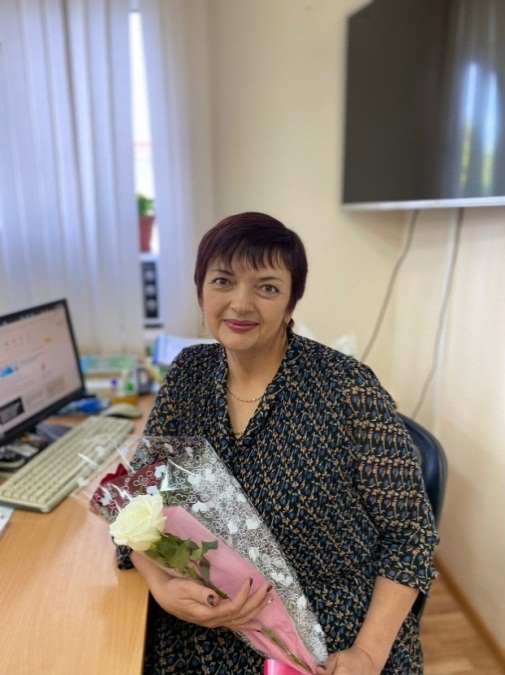 Практическое занятие Время выполнения - 2 часа.Тема: Решение ситуаций, связанных с приемкой товаров по количеству и качеству.Цель занятия: Используя нормативные документы, научиться решать ситуации, связанные с приемкой товаров по количеству и качеству.Средства обучения: Инструкция № П-6 «О порядке приемки продукции производственно - технологического назначения и товаров народного потребления по количеству», № П-7 «О порядке приемки продукции производственно- технологического назначения и товаров народного потребления по качеству».Для выполнения практического занятия студенты должны:Знать: Основные инструкции П-7, П-6, правила приемки товаров в поступивших в таро- оборудовании.Уметь: Уметь использовать нормативные документы при расчете штрафных санкций.Порядок выполнения работы:Задание №1Изучить основные разделы инструкции № П-6 «О порядке приемки продукции производственно - технологического назначения и товаров народного потребления по количеству», № П-7 «О порядке приемки продукции производственно- технологического назначения и товаров народного потребления по качеству», правила приемки товаров, поступивших в таро- оборудовании.Задание № 2Записать размеры штрафных санкций, возникающих при приемки товаров поступивших в таре-оборудовании. Размеры штрафных санкций:Пункт 23. За доставку товаров в неисправной или неопломбированной таре- оборудовании по вине поставщика последний уплачиваетпокупателю штраф в размере 5% стоимости товаров, доставленных в такой таре- оборудовании.Пункт 24. За отгрузку товаров в таре- оборудовании с нарушением согласованной схемы выкладки поставщик уплачивает покупателю штраф в размере 2% стоимости неправильно выложенных товаров. Пункт 25. За просрочку возврата тары-оборудования покупатель уплачивает поставщику штраф в следующих размерах от оптовой цены:при просрочке до 10 дней- 100%; при просрочке от 11 до 20 дней- 200%.За просрочку возврата тары- оборудования свыше 20 дней покупатель уплачивает поставщику штраф в размере ее двукратной цены, а также возмещает стоимость тары- оборудования по оптовой цене, если не является ее владельцем.Задание № 3Решите ситуации:Какой порядок приемки продукции, поставляемой в поврежденной таре;Сроки приемки продукции по количеству;Сроки явки поставщика изготовителя для участия в составлении акта;С участием кого производится приемка продукции, если представитель отправителя не явился;Что указывает в акте о недостаче продукции; кем он утвержден и в какой срок;На основе каких сопроводительных документов производится приемка товаров по количеств;В магазин поступила колбаса вареная в/с «Любительская» в пластмассовых ящиках. Как вы будите принимать товар?При поступлении шоколада в магазине обнаружено повреждение ящика. Как вы примете товар в данном случае?Изучите сроки приемки товаров по качеству;В соответствие с какими документами производится приемка товаров по качеству;Кто участвует в составлении акта в случае недопоставки;В магазин поступил скоропортящийся товар. Спустя 3 суток после поступления товара, при вскрытии тары, была обнаружена недоброкачественность товара. Можно ли оформить акт о ненадлежащем качестве товара?В какой срок необходимо принять по качеству табачные изделия, поступившие с Феодосийской фабрики?Как вы поступите, если приостановлена приемка товаров по качеству, а представитель поставщика не явился по вызову в указанный срок?При приемке рыбных консервов с Ялтинского рыбокомбината обнаружено, что часть банок оказались бомбажными. Товар поступил в гастроном. В какой срок должен явиться представитель базы по вызову покупателя?В гастроном поступило деформированное мороженое, небрежно завернутое, в этикетках с плохим рисунком, с ломаными вафлями. Ваше мнение о приемке товара.На основании договора о поставке ЧП «Каленик» обязалось возвратить тару на сумму 100, 00 р. Фирме «Оболонь» через два дня после поставки товара, а вернуло только через 20 дней. Определить размеры штрафной санкции.В соответствии с договором о возврате тары, магазин «Продукты» обязался вернуть тару от пирожных, ялтинскому хлебокомбинату, в количестве 10 контейнеров, по цене 10, 000 р. за один контейнер. Контейнеры должны были вернуть до 27 ноября, но в назначенный срок тара не была возвращена. Рассчитайте сумму штрафа.Гастроном просчитал на 4 дня возврат пластиковой тары Ялтинскому гормолзаводу. Рассчитайте сумму штрафа, если стоимость одного ящика 12, 000 р., количество 24 штуки.При получении пива «Жигулевское» от Ялтинского пивзавода, оказалось, что в 4 единицах тары- оборудования, нарушена схема выкладки. Рассчитайте сумму штрафа, если стоимость пива- 1, 50 р. за бутылку, количество бутылок в одной единице тары- оборудования- 360 штук.ГПРТ «Гастроном» возвратил поставщику ОАО «Соверен» таро- оборудование, после неоднократных напоминаний, через 15 дней. Оптовая цена таро- оборудования составляет 50, 000 р., за единицу, всего возвращено 8 единиц. Определите размер штрафаТема урока: «Порядок приемки товаров по количеству»по выполнению простых комплексных работ.Цель урока: систематизация знаний обучающимися по правилам приемки товара по количеству, применение навыков  приемки товара в практической деятельности. - оформление товарно-сопроводительных документов в соответствии с    Постановлением Правительства РФ;          - осуществление приемки  товаров,  согласно сопроводительных документов;- осуществлять контроль над сохранностью товарно-материальных   ценностей.Перечень учебно-производственных работ:        - приемка товаров в соответствии с Инструкцией о порядке приемки            продукции по количеству №П-6 от 15.06.1965г. с изменениями от 29.12.1973            и от 14.11.1974г;        - изучение инструкционной карты по заполнению бланков счет - фактуры и           товарной накладной;         - составление акта о несоответствии товара по количеству;          - сдача работы мастеру.Ответьте на вопросы.    Карточка №1В каких случаях применяется инструкция П - 6?Что проверяет получатель при приемке товаров по количеству?                                                    Карточка №2Каков порядок приемки продукции по количеству в таре и без тары?В какие сроки осуществляется приемка продовольственных  товаров по количеству?                                                   Карточка №3     1.Как поступить в случае недостачи товаров?     2.Кем утверждается акт приемки товаров?Ответы на контрольные задания.Карточка №1.В каких случаях применяется инструкция П - 6?Инструкция П – 6 применяется при приемке товара по количеству.Что проверяет получатель при приемке товаров по количеству?При приемке товара по количеству, получатель товара проверяет вес брутто и нетто, количество мест и натуральных единиц.Карточка №2     1.Каков порядок приемки продукции по количеству в таре и без тары?При доставке поставщиком продукции в таре на склад получателя последний,   кроме проверки веса брутто и количества мест, может потребовать вскрытия  тары и проверки веса нетто и количества товарных единиц в каждом месте.     2.В какие сроки осуществляется приемка продовольственных товаров по          количеству?      Одновременно со вскрытием тары, но не позднее 10 дней с момента получения           товара – для товаров, поступивших в исправной таре по весу нетто и количеству         товарных единиц в каждом месте; не позднее 24 часов с момента получения       продукции – для скоропортящихся товаров;Карточка №3     1.Как поступить в случае недостачи товаров?      Составляется акт (форма ТОРГ-2), который является юридическим основанием          для выставления претензий поставщику. При этом в сопроводительных         документах является отметка об актировании.     2.Кем утверждается акт приемки товаров?Утверждается директором предприятия не позднее следующего дня.    Переходим к разбору и освоению практических навыков урока: « Порядок       приемки товаров по количеству». Время выполнения 5 часов    Следующее задание перед нами  состоит  в заполнении бланка  счет –   фактуры и  накладной. Инструкционная карта № 1, и №2, где расписаны порядок оформления работ. Для этого мы должны знать,  какие реквизиты содержит счет – фактура и  накладная.          Счет-фактура содержит данные о наименовании и реквизитах продавца и покупателя, перечне товаров или услуг, их цене, стоимости, ставке и сумме НДС.  Счет-фактура должна также содержать в себе информацию о номере и дате выписки счета, при необходимости - сумме акциза, стране происхождения товара, номере таможенной декларации.
           Накладная должна содержать следующие реквизиты: наименование, номер и дату документа, наименование организации-поставщика; наименование товара, его количество и стоимость; должности ответственных лиц, их подписи и печать.
      Сегодняшнюю работу мы начинаем с осмотра целостности тары по количеству мест или по количеству товарных единиц, по маркировке на таре. При повреждении или отсутствии тары, а также в случае отсутствия маркировки, товар принимается по количеству единиц.Если количество товара соответствует указанным  товаросопроводительным документам, то на накладную ставится штамп предприятия и подпись материально – ответственного лица, производившего приемку товара.  Если же количество не соответствует, то тогда составляется акт о недостаче товара.VI. Текущий инструктаж  Приступаем к выполнению работы по приемке товара. Выполнение работы производите согласно инструкционной карте. Напоминаю, какие работы необходимо будет выполнить . - заполнение бланка счет – фактуры; (Инструкционная карта №1)- заполнение бланка накладной; (Инструкционная карта №2)- составление акта приемки товара по количеству; (Инструкционная карта №3)- заполнение карточки – задания;- решение тестовых заданий.Инструкционная карта  № 1Тема: Получение товара от основных поставщиков, особенности ассортимента и качества продукции.  Порядок приемки товаров по количеству.Цель: Отработка знаний, умений оформлять товарно-сопроводительные документы.Инструкционная карта № 2 Тема: Получение товара от основных поставщиков, особенности ассортимента и качества продукции. Порядок приемки товаров по количеству. Цель: Отработка знаний, умений оформлять товарно-сопроводительные документы.Инструкционная карта № 3 Тема: Получение товара от основных поставщиков, особенности ассортимента и качества продукции. Порядок приемки товаров по количеству. Цель: Отработка знаний, умений оформлять акт о недостаче товара при приемке товаров.Заполните акт приемки товаров при следующих исходных данных:Магазин «Хлеб», находящийся по адресу г. Емва, ул. Дзержинского, д.12 осуществил 20 октября 2017 г.  приемку на склад следующих товаров:Грузоотправителем является ЗАО «Сыктывкарский хлебозавод» ул. Катаева, д. 15. Основанием для приемки является счет-фактура №150 от 20.10.17 г. Договор поставки №240 от 14января 2017 года. Дата отправления товара 20.10. 2017 года. Фактически принято:Акт №	от	_____20	г.о недостаче товара.Название организации	ИНН	КПП	Комиссия в составе:	,	,	при получении товара от ________________________   накладная №	____________ от «___» _______ 20     г.Состояние тары и упаковки в момент осмотра продукции, содержание наружной маркировки, исправность пломбКоличество полученных мест фактически___________ наименование  документа №	Количество мест по документам поставщика	Подробное описание полученного товара по наименованию:Итого Сумма недостачи, руб. (прописью) составляет	____,  в том числеНДС, руб. (прописью)	.Подписи членов комиссии:Должность	подпись	Ф.И.О.Должность	подпись	Ф.И.О.Должность	подпись	Ф.И.ОКарточка -  заданиеУкажите правильную последовательность действий при приемке товаров по количеству.Тестовые заданияВариант – 11.Какой документ регламентирует приемку товаров по количеству?   а) Конституция РФ   б) Закон о защите прав потребителя   в) Инструкция П – 6   г) Инструкция П – 72. Срок приемки товаров по качеству при иногородней поставке товаров:    а) 10 дней    б) 40 дней    в) 20 дней3. Сроки явки представителя одногороднего поставщика при выявлении недостачи товара:    а) 24 час    б) 4 час    в) 3 дня4. Сроки приемки товаров по количеству:    а) 10 дней    б) 20 дней    в) 40 дней5. Какие товарно – сопроводительные документы подтверждают качество товара?    а) лицензия    б) акт    в) сертификат соответствия6. Какой документ составляется в случае недостачи товара?    а) акт    б) протокол    в) претензияВариант – 21.Какой документ регламентирует приемку товара по качеству?   а) инструкция П – 7   б) инструкция П – 6   в) претензия2. Сроки приемки товаров по качеству при иногородней поставке    а) 24 час   б) 10 дней   в) 20 дней3.Сроки явки представителя поставщика при иногородней поставке товаров, в случае выявления недостачи   а) 4 час   б) 30 дней   в) 24 час4.Сроки приемки скоропортящихся товаров по количеству от иногороднего       поставщика:    а) 24 час    б)10 дней    в) 30 дней5.Какие товарно – сопроводительные документы подтверждают количество    товаров?   а) сертификат соответствия   б) счет – фактура   в) акт6.Какой документ оформляют в случае поступления недоброкачественного    товара?  а) акт  б) претензия  в) протоколОтветы на контрольные заданияКарточка - заданиеУкажите правильную последовательность действий при приемке товаров по количеству.Ответы на тестовые заданияВариант № 1                          Вариант № 2в                                     1. аа                                     2.бб                                     3.ба                                     4. вб                                     5. ба                                     6.аКритерии оценивания уровня теоретических и практически знаний:5 баллов  за каждый полный ответ;1 балла за ответ, требующий дополнений;1 балл за дополнения к ответу отвечающего учащегося;1 балл снимается за подсказки, некорректное поведение и т.п.Оценка «5» - баллов; Оценка «4» - 4  балла; Оценка «3» - 3  балла.Оценка «2» - менее 3 балловОбучающийся, набравший  4-5 баллов, считается усвоившим материал.УпражненияОснащение1.Оформление счет - фактуры по исходным данным.2.Оформление накладной по данным условно выбранного предприятия.Бланки  счет - фактуры, микрокалькуляторы, ручки, карандаши, ластик.Порядок выполненияДополнительные пояснениеУпр. 1. 1.Ознакомиться с разделами счет - фактуры. 2.3аполнить реквизиты.3.Заполнить товарный разделК упр. 11. Выписывается в двух экземплярах- документы выписываются без исправлений и помарок-	документы оформляются отправителем на компьютере
2.Содержит сведения о продавце и плательщике:-	реквизиты-	сведения о товаре-	сумма  НДС-	подписи лиц, подписавших и принявших товар
Содержит данные:-	дата, номер,-	адрес заказчика и наименование,-	данные, характеризующие товар,-	количество, цена и стоимость товара.Упр.2. 1.Оформить счет-фактуру.К упр.2. 1.Указать реквизиты 2. Оформить необходимое количество экземпляровУпражненияОснащение1.Оформление накладной по исходным данным.2.Оформление накладной по данным условно выбранного предприятияпредприятия.Бланки накладной, микрокалькуляторы, ручки, карандаши, ластик.Порядок выполненияДополнительные пояснениеУпр. 1.1. Ознакомиться с разделами накладной.2. 3аполнить реквизиты.3. Заполнить товарный раздел Упр. 1.1.Выписывается в двух экземплярах- документы выписываются без исправлений и помарок-	документы оформляются отправителем2.Содержит сведения о продавце и плательщике:-	реквизиты-	сведения о товаре-	сумму НДС-	подписи лиц, подписавших и принявших товар
3.Содержит данные:-  дата-	адрес заказчика и наименование-	данные, характеризующие товар-	количество, цена и стоимость товара.Упр.2.1.Оформить накладную.Упр.2.1 .Указать реквизиты2. Оформить необходимое количество экземпляровТоварСертификатКол-во лотковКол-во штукЦенаСтоимостьХлеб «Дарницкий»258795003 от 15.05.2017 г.1419620Батон «Нарезной»213567910 от 11.05.2017г1515025ИтогоТоварСертификатКол-во лотковКол-во штукЦенаСтоимостьХлеб «Дарницкий»258795003 от 15.05.2017 г.1318220Батон «Нарезной»213567910 от 11.05.2017г1515025ИтогоНаименование товараЕд.измеренияЦена с НДСПо документамПо документамФактически оказалосьФактически оказалосьРазницаРазницаКол-воСумма с НДСКол-воСумма с НДСКол-воСумма с НДС№ п/пСодержание операцииОформить товарно - сопроводительные документы (счет – фактуры, накладные, счета и т.д.)Осуществить сплошную   (выборочную) проверку содержимого упаковки и соответствие его маркировке.Сверить фактическое количество с данными товарно – сопроводительными документами.Проверить наличие  и правильность оформления товарно – сопроводительных документов.Проверить целостность упаковки, наличие маркировки.№ п/пСодержание операции3Оформить товарно - сопроводительные документы (счет – фактуры, накладные, счета и т.д.)1Осуществить сплошную   (выборочную) проверку содержимого упаковки и соответствие его маркировке.4Сверить фактическое количество с данными товарно – сопроводительными документами.5Проверить наличие  и правильность оформления товарно – сопроводительных документов.2Проверить целостность упаковки, наличие маркировки.